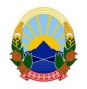 Република Македонија   И З В Р Ш И Т Е Л  ПАВЕЛ ТОМАШЕВСКИ                                                               	               ул.11 Октомври бр.23А-2/4именуван за подрачјето     на Основниот суд    Скопје 1 и Скопје 2                              			             И.бр.804/2018 тел.тел. 02 31-31-800; tomashevski@izvrsitel.com                  ЈАВНА ОБЈАВА(врз основа на член 48 став 2 од Законот за измени и дополнувања на Законот за извршување, Сл. Весник на РМ бр.233 од 20.12.2018 година)Извршителот Павел Томашевски постапувајќи по предлог на доверителот Мери Гичева и Зоран Гичев преку Адвокатско друштво ВЕРИТАС Битола,  против должникот Трговско друштво ФИН ИНВЕСТМЕНТ ДООЕЛ Визбегово од Скопје со ЕДБ 4030008028029 и седиште на БУЛЕВАР ПАРТИЗАНСКИ ОДРЕД 44/1, заради остварување на парично побарување, на ден 26.03.2019 го 		ПОВИКУВАДолжникот Трговско друштво ФИН ИНВЕСТМЕНТ ДООЕЛ Визбегово, од Скопје со ЕДБ 4030008028029 и седиште на БУЛЕВАР ПАРТИЗАНСКИ ОДРЕД 44/1, да се јави во канцеларијата на извршителот на ул.11 Октомври бр.23А-2/4 Скопје, заради доставување на Заклучок за продажба на подвижни предмети  со усно јавно наддавање, од 18.03.2019 година, Заклучок за за утврдување на вредност на удел во трговоско друштво од 08.10.2018 Извештај-наод и мислење за проценет удел и Налог за извршување по член 163 од ЗИ од 20.08.2018 година, заведено со И.бр.804/2018 ВО РОК ОД 1 (еден) ДЕН, сметано од денот на  објавување на овој јавен повик во јавното гласило. СЕ ПРЕДУПРЕДУВА должникот Трговско друштво ФИН ИНВЕСТМЕНТ ДООЕЛ Визбегово, дека ваквиот начин на доставување се смета за уредна достава и дека за негативните последици кои можат да настанат ги сноси самата странка.Оваа објава се објавува во дневен весник Нова Македонија, во Службен Весник на Република Македонија и на веб страната на Комора на Извршители на Република Македонија. ИЗВРШИТЕЛ 								       Павел Томашевски